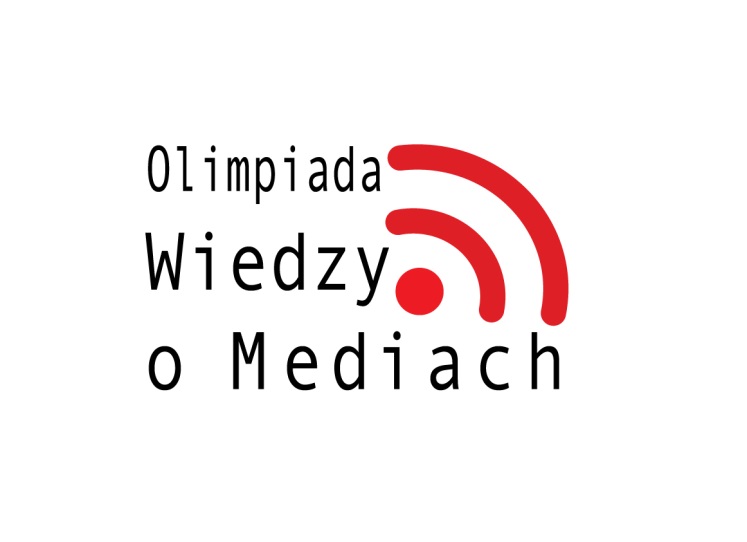  Olimpiada Wiedzy o Mediach               II edycjaEtap centralny   18.03.2016						Czas pracy: 60 minutInstrukcja dla zdającegoSprawdź, czy test zawiera 9 stron (zadania 1-35). Ewentualny brak zgłoś Przewodniczącemu Zespołu Nadzorującego.Pamiętaj, że rozwiązanie testu odbywa się w warunkach kontrolowanej samodzielności, korzystanie z jakichkolwiek pomocy jest niedozwolone, a Komisja może zdyskwalifikować uczestnika w przypadku stwierdzenia niesamodzielności pracy.Za każdą prawidłową odpowiedź w ramach zadania przyznaje się 1 pkt. Jeśli wybierzesz więcej rozwiązań (zakreślisz więcej odpowiedzi), otrzymasz 0 punktów. Za rozwiązanie testu możesz uzyskać maksymalnie 35 punktów.Po zakończeniu wypełniania testu przenieś odpowiedzi do arkusza odpowiedzi (na ostatniej stronie arkusza), zamalowując odpowiednie pole. Zrób to uważnie, ponieważ o liczbie zdobytych przez Ciebie punktów z testu decydować będą odpowiedzi zaznaczone w arkuszu. Nie nanoś żadnych poprawek, nie używaj korektora. Zadania z poprawkami będą oceniane na 0 punktów.Udzielając odpowiedzi na pytania, weź pod uwagę stan na dzień 1 marca 2016 r.Partnerzy i Patroni Konkursu: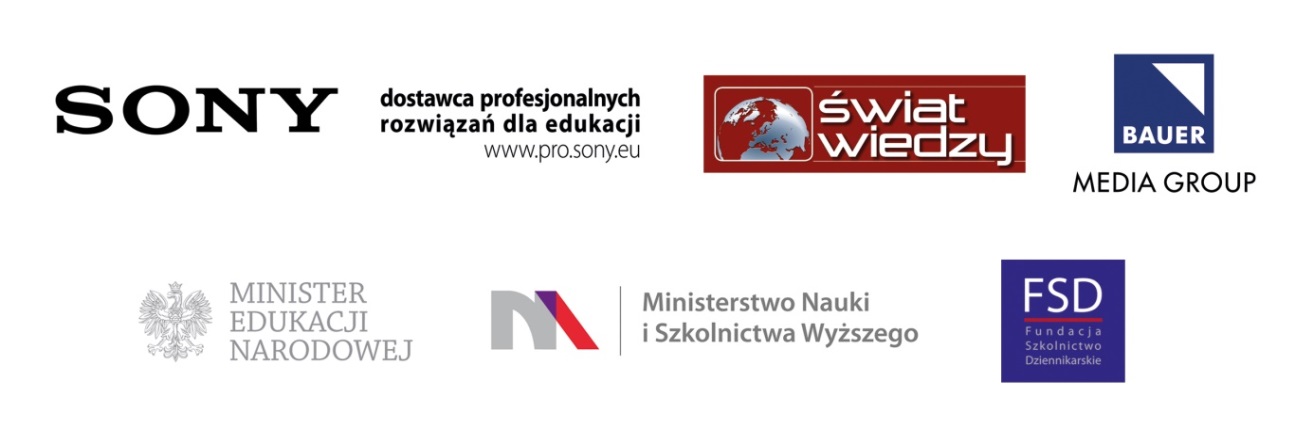 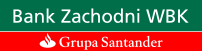 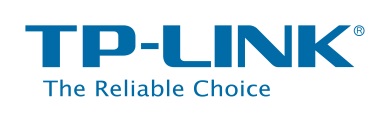 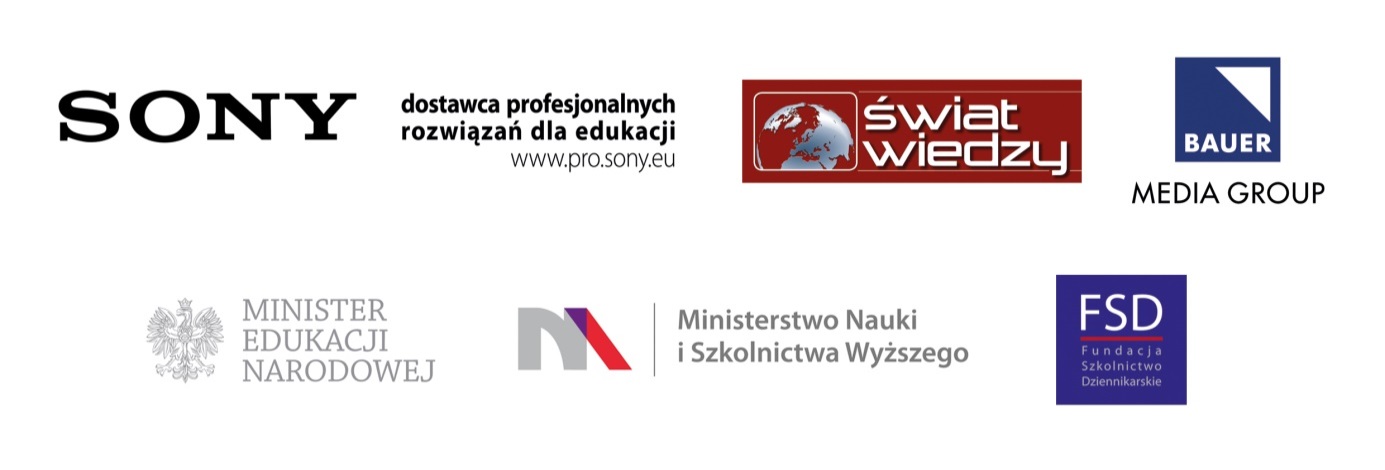 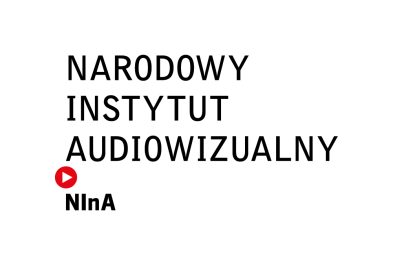 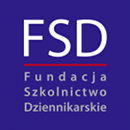 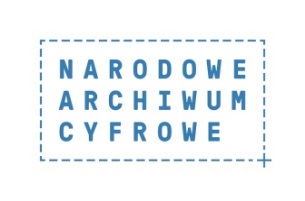 Proszę wskazać zdanie prawdziwe.W najwęższym sensie komunikowanie oznacza wszelki przepływ informacji
w przyrodzie.Powszechnie akceptowaną cechą komunikowania jest ekstensjonalność.Jednokierunkowość komunikacji nie jest tożsama z biernością odbiorcy. Słowo komunikacja pochodzi z języka greckiego.Proszę wskazać poprawne połączenie sytuacji komunikowania się ze wzorem przepływu informacji (koncepcja Jana Bordewijka i van Kaama, 1986).operator sieci komórkowej wysyła do ciebie SMS z pytaniem i prosi o odpowiedź – konsultacja;wysyłasz SMS do koleżanki – rejestracja;wysyłasz SMS, aby sprawdzić stan konta w banku – konwersacja;operator sieci komórkowej wysyła do wszystkich abonentów SMS reklamowy – alokucja. Proszę wskazać zdanie asertoryczne. Kto zapłaci za dodatkowe zabiegi w szpitalu wojewódzkim?Popatrzmy raz jeszcze na ten piękny skok naszego reprezentanta.W Kielcach rozpoczął się Przegląd Piosenki Aktorskiej. Najnowszy film Petra Zelenki nie powala.Zdanie Prezydent Włoch przyjechał wczoraj do Brukseli zawiera presupozycję:że prezydent Włoch jest dzisiaj w Brukseli;że prezydent Włoch nigdy nie lata samolotem; że Włochy mają prezydenta;że Włochy nie mają premiera. W radiu feature to forma spokrewniona z:reportażem;felietonem;recenzją;komentarzem.Termin acoustic wallpaper oznacza w mediach:podkład dźwiękowy w programie telewizyjnym, zwłaszcza w teleturnieju;dźwięk słyszany w słuchawce podczas oczekiwania na połączenie telefoniczne;audycję radiową nieangażującą uwagi, pozwalającą równocześnie wykonywać inne czynności;muzyczny deseń programów o tematyce sensacyjnej.Do autochtonicznych gatunków dziennikarskich należy:felieton;nekrolog;opowiadanie;rozmowa.Do gatunków pogranicznych (informacyjno-publicystycznych) zalicza się:felieton i recenzję;wywiad i talk-show;komentarz i raport;komentarz i esej.Który skrót oznacza jeden z radiowych formatów muzycznych?GP;AFP;CHR;GHT.Grę językową polegającą na modyfikacji tytułu innego dzieła kultury zastosowano w:sloganie reklamowym – „Z Kasią ci się upiecze”; tytule prasowym – „Ruszyła maszyna po szynach”;nazwie audycji radiowej – „Kanada pachnąca muzyką”;tytule programu telewizyjnego – „Kropka nad i”.W którym sloganie reklamowym nie zastosowano modyfikacji przysłowia?Fortuna owocem się toczy (reklama soku);Tefal czyni mistrza (reklama sprzętu kuchennego);Ryby mają głos (reklama przetworów rybnych);Jesteś pod dobrymi skrzydłami (reklama linii lotniczych).W którym zdaniu jest zawarta główna myśl poniższego akapitu, jego synteza?(1) Skąd się wzięły statki na jeziorach w głębi kontynentu? (2) Stąd, że był rozbierane
w portach oceanicznych na części, części przenoszono na głowach i składano na brzegach jeziora. (3) W częściach, w głąb Afryki przenoszono miasta, fabryki, urządzenia kopalń, elektrowni, szpitali. (4) Cała cywilizacja techniczna XIX wieku została przeniesiona do wnętrza Afryki na głowach jej mieszkańców. (R. Kapuściński, Heban)(1);(2);(3);(4).Gamescom, największe światowe targi gier komputerowych, odbywają się co roku w:Kolonii (Niemcy);Los Angeles (Stany Zjednoczone);Tokio (Japonia);Seulu (Korea Południowa).Styl potoczny jest przydatny dla dziennikarza, ponieważ:podkreśla role społeczne nadawcy i jego wykształcenie;zwiększa obrazowość przekazu;zwiększa obiektywizm przekazu;nadaje przekazowi profesjonalny ton.Sformułowania typowe dla tzw. języka poprawności politycznej to:naród, chwała;społeczeństwo obywatelskie, prawa mniejszości; wykształcony, wykwalifikowany;przekręty, szok.Który zestaw zawiera trzy zasady dziennikarskiego obiektywizmu?bezstronność,  oddzielanie faktów od opinii, jawność działania;uczciwość, jawność działania, bezstronność;bezstronność, oddzielanie faktów od opinii, rzetelność;rzetelność, wiarygodność, oddzielanie faktów od opinii.Która nagroda jest przyznawana wyłącznie dziennikarzom?Nagroda im. Stefana Kisielewskiego;Paszporty „Polityki”;Nagroda Fundacji im. Kościelskich;Nagroda Radia ZET im. Andrzeja Woyciechowskiego.Liderem pod względem liczby czytelników na polskim rynku tygodników katolickich jest:„Gość Niedzielny”„Niedziela”„Przewodnik Katolicki”„Tygodnik Powszechny”Jaka część Polaków słuchała codziennie radia w 2015 r.? (według badania Radio Track)ok. 35%;ok. 50%;ok. 75%;ok. 90%.Procesem prywatyzacji rynku medialnego w Polsce po przemianach Okrągłego Stołu kierowała:Krajowa Rada Radiofonii i TelewizjiKomisja PrywatyzacyjnaKomisja Likwidacyjna RSW „Prasa-Książka-Ruch”Rada MinistrówOkreślenia „telewizja”, odnoszącego się do nowej techniki przekazu obrazów, użyto po raz pierwszy w czasie wystawy światowej w:Londynie w 1851 r.Filadelfii w 1876 r.Paryżu w 1900 r.Mediolanie w 1906 r.Produkcję papieru w Polsce rozpoczęto w:XIV w.XV w.XVI w.XVII w.Założony w 1980 r. przez Teda Turnera 24-godzinny kanał informacyjny finansowany
z reklam to:WTBSCNNBBC NewsISPAgencja „Associated Press” powstała w roku:1846187818921914Steve Wozniak i Steve Jobs to współtwórcy firmy:IBMARPANETApple Computers Inc.Internet Service ProviderNagrodę Pulitzera przyznano po raz pierwszy w roku:1916191719181921Proszę wskazać tytuł prasowy, który nie należy do prasy sensacyjnej (brukowej)„USA Today”;„Daily Mirror”;„The Sun”;„Bild(-Zeitung)”.Za pontyfikatu którego papieża rozpoczęła działalność Telewizja Watykańska
(The Vatican Television Center, wł. Centro Televisivo Vaticano – CTV)?Jana XXIIIJana Pawła IIPawła VIBenedykta XVIKto jest autorem słów „Bez samochodów, filmów dźwiękowych i radia – nie byłoby zwycięstwa narodowego socjalizmu”?Józef Stalin;Adolf Hitler;Orson Welles;Fidel Castro. Ośrodek Badań Prasoznawczych działa w:Poznaniu;Warszawie;Krakowie;Gdańsku.Proszę wskazać poprawne zestawienie tytułu audycji z nazwą stacji radiowej.„Wstawaj, szkoda dnia” – Radio ZET;„Rozmowy niedokończone” – Radio Maryja;„Sygnały Dnia” – Radio WAWA;„Minimax” – Pierwszy Program PR.Cykl „Pies czyli kot” zawiera felietony autorstwa:Michała Ogórka;Roberta Górskiego;Janusza Korwin-Mikkego;Stanisława Tyma.Najstarszy polski dziennik sportowy, wydawany od 1921 r., to:„Piłka Nożna”;„Przegląd Sportowy”;„Tempo”;„Dziennik Sportowy”.X muzą nazywa się:  teatr;kino;telewizję;internet.Do tzw. mediów tradycyjnych nie zaliczymy:telewizjiradiaprasyInternetuKARTA ODPOWIEDZIImię i nazwisko uczestnika: …………………………………………………………………………………………Łączna liczba punktów: ……………/35Podpisy członków Komisji:Przewodniczący ..............................................Członek Komisji …………………………….Członek Komisji..............................................ABCDPkt.1234567891011121314151617181920212223242526272829303132333435